Publicado en Girona el 31/05/2024 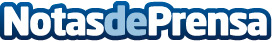 Irontech Group nuevo representante de i.safe MOBILE en España amplía su portafolio con dispositivos ATEXIrontech Group, líder en soluciones tecnológicas industriales, anuncia con orgullo su nueva alianza estratégica con i.safe MOBILE, convirtiéndose en nuevo representante en España de sus innovadores teléfonos y tablets ATEX. Esta colaboración refuerza la posición de Irontech Group en el mercado de la automatización y seguridad industrial, mejorando asimismo la trazabilidad y comunicación en zonas peligrosasDatos de contacto:Daniel SaumellIrontech Solutions972003399Nota de prensa publicada en: https://www.notasdeprensa.es/irontech-group-nuevo-representante-de-i-safe Categorias: Nacional Telecomunicaciones Otras Industrias Innovación Tecnológica http://www.notasdeprensa.es